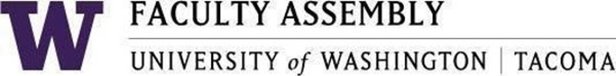 Executive Council MeetingFriday, November 4, 20221:00 – 3:00 p.m.GWP 320 Dawn Lucien RoomZoom link: https://washington.zoom.us/j/94375842044+1 206 337 9723 US (Seattle) +1 253 215 8782 US (Tacoma)Meeting ID: 943 7584 2044Agenda1-1:10 	Land Acknowledgement, Consent to Agenda, Permission to Record,  Approval of Meeting Minutes, Introductions   1:10-1:30 	Executive Vice Chancellor for Academic Affairs (EVCAA) Report1:30-1:50 	Chair Report/Covid Funds applications update/Unit adjustments (Introduction)1:50-2:00 	Break
2:00-2:30  	Faculty Legislative Reps, Jacob Vigdor & Amanda Kost

2:30-3:00    Unit adjustments (Discussion) 